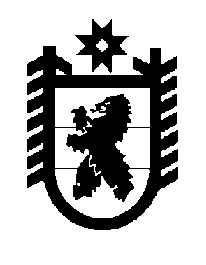 Российская Федерация Республика Карелия    ПРАВИТЕЛЬСТВО РЕСПУБЛИКИ КАРЕЛИЯРАСПОРЯЖЕНИЕ                                от  15 сентября 2014 года № 567р-Пг. Петрозаводск Одобрить и подписать Соглашение между Правительством Республики Карелия и Правительством Вологодской области о реализации мероприятий по подготовке празднования 100-летия образования Республики Карелия.            ГлаваРеспублики  Карелия                                                             А.П. Худилайнен